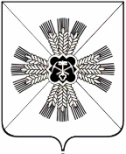 КЕМЕРОВСКАЯ ОБЛАСТЬПРОМЫШЛЕННОВСКИЙ МУНИЦИПАЛЬНЫЙ РАЙОНСОВЕТ НАРОДНЫХ ДЕПУТАТОВ ПРОМЫШЛЕННОВСКОГО МУНИЦИПАЛЬНОГО РАЙОНА 5 - созыв; 4 -е заседаниеРЕШЕНИЕот 24.10.2013 г. 16О внесении изменений в решение Промышленновского районного Совета народных депутатов от 17.01.2008 418 «О наградах муниципального образования «Промышленновский муниципальный район» (в редакции решения от 18.02.2011 144, от 29.09.2011 191, от 09.12.2011 207)В соответствии с Федеральным законам от 06.10.2003 № 131-ФЗ «Об общих принципах организации местного самоуправления в Российской Федерации», Уставом Промышленновского муниципального района Промышленновский районный Совет народных депутатовРЕШИЛ:1. Внести в решение Промышленновского районного Совета народных депутатов от 17.01.2008 418 «О наградах муниципального образования «Промышленновский муниципальный район» (в редакции решения от 18.02.2011 144, от 29.09.2011 191, от 09.12.2011 207) следующие изменения:1.1. в приложении 4 к решению слова «до 10 000 (десяти тысяч) рублей» заменить словами «до 15 000 (пятнадцать тысяч) рублей».2. Настоящее решение вступает в силу со дня подписания и распространяется на правоотношения, возникшие с 01.09.2013г.3. Решение подлежит обнародованию на официальном сайте администрации Промышленновского муниципального района. 4. Контроль за исполнением настоящего решения возложить на комиссию по вопросам бюджета, налоговой политики и финансам ( Денисов Е.А.). Председатель Совета народныхдепутатов Промышленновскогомуниципального районаВ.А.ЕремеевГлава Промышленновского муниципального районаА.И.Шмидт